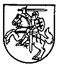 LIETUVOS TRANSPORTO SAUGOS ADMINISTRACIJOSDIREKTORIUSĮSAKYMASDĖL CIVILINĖS AVIACIJOS ADMINISTRACIJOS DIREKTORIAUS 2005 M. LAPKRIČIO 2 D. ĮSAKYMO NR. 4R-210 „DĖL ORLAIVIŲ TECHNINĖS PRIEŽIŪROS PROGRAMOS TVIRTINIMO TAISYKLIŲ PATVIRTINIMO“ PRIPAŽINIMO NETEKUSIU GALIOS2019 m. gruodžio 27 d. Nr. 2BR-430Vilnius1.	P r i p a ž į s t u netekusiu galios Civilinės aviacijos administracijos direktoriaus 2005 m. lapkričio 2 d. įsakymą Nr. 4R-210 „Dėl Orlaivių techninės priežiūros programos tvirtinimo taisyklių patvirtinimo“ su visais pakeitimais ir papildymais.2.	N u s t a t a u, kad šis įsakymas nustatyta tvarka skelbiamas Teisės aktų registre ir Lietuvos transporto saugos administracijos interneto svetainėje.3.	Šis įsakymas įsigalioja 2020 m. sausio 2 d.Administracijos direktoriaus pavaduotojas,pavaduojantis Administracijos direktorių					Tomas Kolendo